МБОУ «Гимназия № 1» г.о. Балашиха Московской областиРазработка урока истории по теме «Древнейшие люди» 5 класс Древний мирУчитель истории: Храброва Ольга Валентиновна«Древнейшие люди» § 1Цели: - познакомить с обликом и образом жизни древнейших людей; - научить определять черты сходства и различия древнейшего человека и животных; - формировать умения пересказывать содержание текста учебника, работать с ним, с исторической картой и иллюстрациями;- правильно употреблять и объяснять исторические термины.План изучения нового материала1. Наши далекие предки2. Орудия труда3. Древнейшие люди жлбывали пищу собирательством и охотой4. Овладение огнем.Планируемые УУД: предметные: - работать с исторической картой, анализировать и обобщать ее данные; выявлять закономерности эволюции человека; - устанавливать причинно-следственные связи между средой обитания и жизнью первобытных людей; - объяснять причины развития коллективизма среди древних людей, значения понятий первобытные люди, орудие труда, собирательство, археолог, реконструкция; метапредметные УУД: - самостоятельно организовывать учебное взаимодействие в группе; определять собственное отношение к явлениям современной жизни; - формулировать свою точку зрения; - слушать и слышать друг друга; с достаточной полнотой и точностью выражать свои мысли в соответствии с задачами и условиями коммуникации; - самостоятельно обнаруживать и формулировать учебную проблему; выбирать средства достижения цели из предложенных, а также искать их самостоятельно; - давать определения понятий; анализировать, сравнивать, классифицировать и обобщать факты и явления; личностные УУД: - обрести мотивацию к изучению нового материала; - осознавать важность изучения истории; выражать свое отношение к роли истории в жизни человеческого общества; - осмысливать социально-нравственный опыт предшествующих поколений.Тип урока: комбинированный.Технология проблемного обучения Оборудование уроков: мультимедийный проектор; учебник Вигасин А.А. История Древнего мира. 5 класс: учеб. для общеобразоват. организаций / А.А. Вигасин, Г.И. Годер, И.С. Свенцицкая; под ред. А.А. Искендерова. М.: Просвещение, 2021.Этапы  урока.1. Организационный этап. Проверка домашнего задания.Задачи по теме «Счет лет в истории» (по вариантам) Задачи. Счет лет в историиВариант 11. Письменность возникла приблизительно 5 тыс. лет назад. За сколько тысячелетий до нашей эры она возникла?2. Одно из восстаний рабов датируется 70 г. до н. э. Сколько лет назад произошло это восстание?3. Какой год был раньше: 25 г. до н. э. или 25 г. н. э.? На сколько раньше?4. Ремесленник Д. родился в 56 г. до н.э. Он прожил 62 года. В каком году его не стало?5. Земледелец Н. родился в 13 г. до н.э. Через 47 лет он переехал в другой город. Когда это произошло?Задачи. Счет лет в историиВариант 21. Первые государства возникли в III тысячелетии до н.э. Сколько тысяч лет прошло с того времени?2. Ученые обнаружили предметы, которые датируют 87 г. до н.э. Сколько лет назад они были выполнены?3. Какой год был раньше: 46 г. до н. э. или 46 г. н. э.? На сколько раньше?4. Ремесленник Д. родился в 25 г. до н.э. Он прожил 67 лет. В каком году его не стало?5. Земледелец Н. родился в 37 г. до н.э. В возрасте 46 лет он переехал в другой город. Когда это произошло?Ответы:вариант 1:1 – за III тыс.; 2 – 2092; 3 – раньше – 25 г. до н.э., на 50 лет; 4 – 6 г.; 5 – 34 г.вариант 2: 1 – V тыс. лет; 2 – 2109; 3 – раньше - 46 г. до н.э., на 92: 4 – 42 г.; 5 – 9 г.2. Мотивационный. Постановка цели и задач урока.Слайд с изображением первобытного человека.Определение темы и задач урока.3. Актуализация знанийУчитель: в тетради запишите три слова-ассоциации, которые возникают у вас при виде этого изображения. Ответы учащихся учитель записывает на доске.Учитель: ученые называют древнейших людей «первобытные люди». Как вы понимаете это название. Ответы учащихся.Учитель: найдите в учебнике перед параграфом 1, кто такие первобытные люди и выпишите в тетрадь.Запись в тетради: Первобытные люди – это люди, жившие для изобретения письма, до появления первых государств и больших городов.4. Первичное усвоение новых знаний. 1. Наши далекие предки.Учитель: вспомните основные вопросы, на которые ищет ответ историк? Ответы учащихсяГде? Когда? Почему?Учитель: подумайте, как ученые узнали об этих людях? Какие исторические источники рассказали? Ответы учащихсяУчитель: откройте карту «Жизнь первобытного человека». Определите, где, в каком районе мира впервые появился человек? (работа в парах; на слайде – физическая карта Африки). Ответы учащихся (Восточная Африка).Учитель: предположите, почему в этом районе? Ответы учащихсяУчитель: итак, запись в тетрадиКогда: первый человек появился более 2 млн. лет назад.Где: в Восточной Африке.Почему: климат благоприятный для жизни, жаркий, реки – вода, леса – пища.Учитель: на основные вопросы ответили. Вернемся к вашим ассоциациям. Некоторые считают, что первобытный человек ближе к животным, другие, что к человеку. Как все-таки он выглядел, на кого похож? Работая в группах, составьте схему «Древнейший человек» (на основе ч. 1 параграфа и изображения).1 группа – находит черты, которые роднят с животными2 группа – находит черты, которые присущи человеку.2. Орудия труда. Учитель: археологи находят камни с отколотыми кусочками (на слайде картинки с орудиями труда). Что это такое? Ответы учащихсяЗапись в тетрадь: Орудие труда - это то, чем человек работает.Главное отличие первобытного человека – умение изготавливать орудия труда.3. Древнейшие люди добывали пищу собирательством и охотой.Учитель: посмотрите на схему (на слайде). На схеме написаны орудия труда древнейшего человека. Дополните схему, укажите, с какой целью могли использовать?Физкультминутка.Учитель: прочитайте второй абзац ч. 3 параграфа. Составьте рассказ от имени охотника (работа в парах). План рассказа:1) Хищник и его жертва2) Поведение людей3) Результаты схватки.  4. Овладение огнем. Учитель: читаем вслух часть 4 параграфа 1.5. Первичная проверка понимания.Учитель: ученые считают, что человек жил в группе, в которой было 30-100 человек. Такие группы назвали «человеческое стадо». Как вы думаете, почему? Ответы учащихся6. Первичное закрепление.Учитель: на уроке истории Андрей, ученик 5 класса, сказал, что недавно прочитал в интернете о древнейшем человека и хочет рассказать. В его рассказе учитель нашла 5 исторических ошибок. Найдите ошибки.Древнейшие люди жили на Земле более 20 миллионов лет назад в Восточной Африке. Они напоминали обезьяну. У них были грубое лицо, приплюснутый нос, не было подбородка. Но они изготавливали орудия труда. Обычно на охоту уходили мужчины. Они брали с собой дубины, луки, камни. Женщины оставались дома и готовили на костре ужин. Часть женщин уходили в поле, чтобы собрать урожай. У древнейших людей было два способа добывания пиши: охота и земледелие.7. Домашнее задание. Параграф 1 (читать)Объясните значение слов.Проверьте себя (устно)Опишите рисунок (по желанию. письменно)8. Рефлексия (подведение итогов занятия)- Что узнали нового?- Что было интересным?- Понравился урок? Выбрать соответствующий смайлик.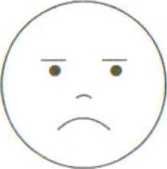 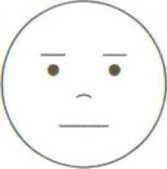 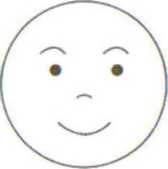 Использованная литература:1. Учебник Вигасин А.А. История Древнего мира. 5 класс: учеб. для общеобразоват. организаций / А.А. Вигасин, Г.И. Годер, И.С. Свенцицкая; под ред. А.А. Искендерова. М.: Просвещение, 2021.2. Сорокина Е.Н. Поурочные разработки по всеобщей истории История Древнего мира. 5 класс к учебнику А.А. Вигасина и др. – М.: Просвещение, 2016